Samedi / Dimanche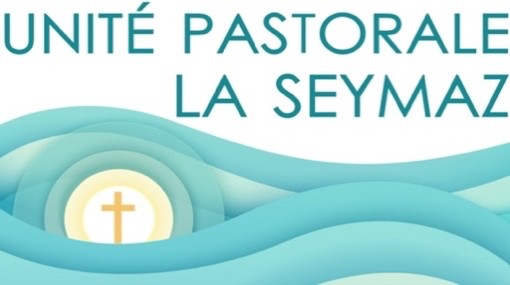 25-26 mars 20235e Dimanche de Carême« Voyez comment il l’aimait ! » Eh oui, Jésus n’avait pas juste des apôtres, des disciples, des curieux, des détracteurs, des ennemis, il avait aussi des amis, tout simplement. Comme vous, comme moi. Marthe, Marie et Lazare sont « juste » ses ami.e.s auprès desquels certainement il venait se reposer, prenait congé de la foule, de la tension avec les religieux de Jérusalem et de l’entêtement de ses proches…Et Jésus a bénéficié de leur amitié gratuite – comme toute amitié, d’ailleurs. Et à Béthanie, s’y réfugiant, nous avons là le probable signe que Jésus n’avait pas sa propre famille, qu’il était célibataire et heureux de l’être, mais qu’humainement, il avait besoin d’aimer et d’être aimé pour qui il était, fils d’homme aussi. Et pas seulement prédicateur girovague, guérisseur outrecuidant et qui provoque l’intelligentsia religieuse de son temps.Jésus nous montre aussi qu’il y a une différence à faire entre les personnes dans nos ministères (de bénévoles comme de salariés) et nos ami.e.s. Non, nous n’avons pas besoin d’être ami.e.s avec tout le monde (ce serait d’ailleurs suspect…) mais être « comme Jésus » : guérissant, prêchant, provoquant aussi…) sans vouloir être aimé, apprécié, adulé… car tôt ou tard, comme Pierre ou Judas, la traîtrise n’est pas loin. Non. Pas besoin de faire de nos destinataires de la Bonne Nouvelle automatiquement des ami.e.s. Par contre, quiconque s’engage en Eglise doit pouvoir se reposer sainement auprès de quelques ami.e.s hors contexte, hors travail, voire hors Eglise. Et vivre de ce que le Pape François appelle la fraternité. Le contraire du prosélytisme !AgendaQuo Vadis, lundi 27 mars, à 19h30 à l’église du Bon Pasteur de Puplinge.Chemin de Croix et Soupe de Carême à Choulex, le mardi 28 mars, à la suite de la messe de 18h30.MCR (rencontre des retraités et aînés) le 4 avril avec célébration pénitentielle à Chêne (salle Saint-François).Dernière Messe des familles à Puplinge à l’occasion de la Fête des Rameaux, samedi 1er avril à 18h.Les 1 et 2 avril à Choulex, « Cultivons la vie » par notre jardinier Xavier. Cf. flyer accessible sur le site.PAROISSE DE CHÊNE – THÔNEX16, avenue du Petit-Senn, 1225 Chêne-Bourg022 348 59 42 chene-thonex@cath-ge.chPAROISSE DE CHOULEX – VANDŒUVRES186, route de Choulex, 1244 Choulex022 750 13 05 choulex.vandoeuvres@cath-ge.chPAROISSE DE PRESINGE – PUPLINGE14, Route de La Louvière, 1243 PresingeContact@presinge-puplinge.chDATEHEUREACTIVITELIEUSamedi 25 mars18hMesse suivie de la Soupe de carême OECUMENIQUEChêne-BourgDimanche 26 mars10h10h30MesseMesse en rite byzantin(ukrainien)PresingeChêne-Bourg Mardi 28 mars      18h18h30AdorationMesse, Chemin de Croix et SoupeChoulexMercredi 29 mars9hMesseChêne-BourgJeudi 30 mars18hMesse PuplingeVendredi 31 mars18hMesseThônexSamedi 1er avril18hMesse des Rameaux en famillesPuplingeDimanche 2 avril9h3018hMesse des RameauxMesse des RameauxThônexChoulex 